Задача №1.Больная К. 48 лет, поступила в экстренном порядке с жалобами на приступообразную боль в правой поясничной области, анурию в течение суток. Из анамнеза известно, что пациентка страдает мочекаменной болезнью с 20 лет, 5 лет назад диагностирован коралловидный камень левой почки, сморщивание левой почки, в связи с чем выполнена нефрэктомия слева. Тогда же диагностирован камень средней чашечки правой почки. Данное состояние возникло внезапно, после тряской езды, погрешности в диете. При осмотре состояние средней тяжести, кожные покровы сухие. В анализах крови азотемия, анемия, лейкоцитоз. Живот мягкий, чувствительный в проекции правой почки. С-м поколачивания положительный справа.Рис. Эхограмма единственной правой почки.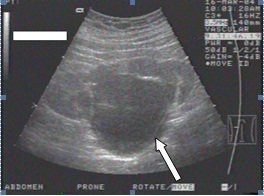 Учитывая данные эхографии, характер анурии в данной ситуации следует расценивать как. 
А. преренальную. 
Б. Ренальную. 
В. Постренальную. 
Г. Ренопривную. 
Д. Необратимый.Наиболее целесообразным методом лечения у данного больного является 
А. Экстренный сеанс гемодиализа. 
Б. Перитонеальный диализ. 
В. Инфузионная терапия. 
Г. Восстановление оттока мочи из мочевого пузыря. 
Д.Восстановление оттока мочи из единственной почки.Задача №2.Больная Г. 38 лет переведена в клинику урологии из клиники гинекологии после перенесенной накануне операции – ампутации матки по поводу аденомиоза. В течение суток отмечается анурия. При эхографическом исследовании выявлен двухсторонний уретерогидронефроз. В анализах крови азотемия. Учитывая характер заболевания, признаки почечной недостаточности выполнение рентгенологических методов противопоказано. Выполнена МР-урография. 
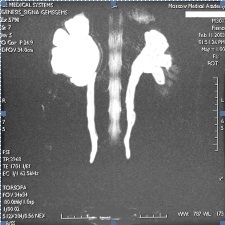 Рис. МР-урограмма больной Г.Наиболее вероятная причина анурии в данной ситуации является. 
А. Нефротоксическое воздействие наркотических препаратов в ходе анестезии. 
Б. Перевязка нижних третей мочеточников во время операции. 
В. Системное снижение АД вследствие массивного интраоперационного кровотечения. 
Г. Атеросклероз магистральных артерий почек. 
Д. Повреждение мочевого пузыря в ходе операции.Тактика лечения в данной ситуации 
А. Экстренная пластическая операция с восстановлением проходимости мочеточников.
Б. Экстренный гемодиализ. 
В. Массивная трансфузионная терапия. 
Г. 2-х сторонние пункционные нефростомии. 
Д. Динамическое наблюдение.
Задача №3. 
Больной А. 56 лет более 30 лет страдает сахарным диабетом. В течение последних 2 мес беспокоят отеки, повышенная утомляемость, головные боли, уменьшение диуреза до 400 мл/сут. В течение последних 3 суток суточный диурез не превышает 100 мл. Объективно состояние тяжелое. АД – 180/100 ммм.рт.ст. Живот мягкий, безболезненный во всех отделах. Почки не пальпируются. В анализе крови гиперазотемия, гипергликемия. При Ультразвуковом исследовании почки уменьшены в размерах, паренхима их истончена. Дилатации чашечно-лоханочных систем нет.Характер анурии в данной ситуации 
А. Ренальный.
Б. Постренальный. 
В. Преренальный. 
Г. Ренопривный. 
Д. Обструктивный.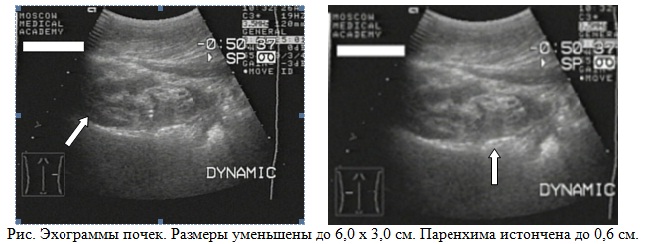 Тактика лечения у данного больного должна заключаться в 
А. Экстренной операции 
Б. Дренировании верхних мочевых путей. 
В. Дренировании нижних мочевых путей. 
Г. Экстренном гемодиализе. 
Д. Назначении массивных доз диуретиков.
Задача №4. 
Больной К. 30 лет поступила с жалобами на тупую боль в поясничных областях, лихорадку до 38С, уменьшение диуреза до 150 мл/сут. В течение 10 лет страдает почечнокаменной болезнью, неоднократно отходили конкременты, выполнялись сеансы ДЛТ. Вышеуказанные жалобы беспокоят в течение 2 суток. Бригадой СМП произведены попытки установки уретрального катетера, не увенчавшиеся успехом. При поступлении состояние средней тяжести. Т – 37,8С, ЧСС – 100/мин. Живот мягкий, диффузно болезненный. Перитонеальные симптомы отрицательны. С-м Пастернацкого положительный с обеих сторон. При УЗИ почек обнаружена дилатация чашечно-лоханочных систем с обеих сторон.Выполнена МСКТ почек, при которой в нижних третях мочеточников выявлены камни и уретерогидронефроз с обеих сторон. Рис. МСКТ, 3Д реконструкция, выделительная фаза.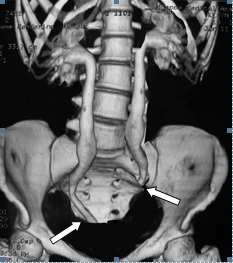 Лихорадка у больного вероятнее всего обусловлена 
А. Центральным механизмом действия гиперазотемии. 
Б. Острым обструктивным пиелонефритом. 
В. Хроническим пиелонефритом. 
Г. Неудачными катетеризациями, и как следствие острым простатитом. 
Д. Уремией.Лечебная тактика в данной ситуации 
А. Экстренные 2-х сторонние уретеролитотомиии и нефростомии. 
Б. Пункционные нефростомии с обеих сторон. 
В. Дренировании нижних мочевых путей. 
Г. Экстренном гемодиализе. 
Д. Назначении антибиотиков.
Задача №5. 
Больной Ж. 78 лет, госпитализирован в экстренном порядке с жалобами на отсутствие мочи в течение 2 суток, артериальную гипертензию до 200/100 мм.рт.ст. Из анамнеза 15 лет назад перенес нефрэктомию справа в связи с опухолью, страдает сахарным диабетом в течение 25 лет, ИБС ГБ более 20 лет, 5 лет назад ОНМК. Объективно состояние тяжелое, T – N, ЧСС 70\мин, АД 200/110 мм.рт.ст. Живот мягкий, безболезненный во всех отдела, не вздут. Перитонеальные с-мы отр. Левая почка не пальпируется. С-м Пастернацкого отр. слева. Простата не увеличена, гладкая, безболезненная при пальпации. При УЗИ единственная левая почка с четкими, ровными контурами, подвижна при дыхании. Паренхима однородная, толщиной 1,8см. В верхнем сегменте почки киста до 6,0 см. Дилатации чашечно-лоханочной системы не отмечено, мочевой пузырь пуст. Выполнена МСКТ, при которой в просвете аорты и в левых почечных артериях обнаружены множественные атеросклеротические бляшки, стенозирующие просвет более чем на 90%. В верхнем сегменте почки имеет место киста до 6,0 см. Рис. МСКТ. В просвете аорты и левой почечной артерии множественные атеросклеротические бляшки.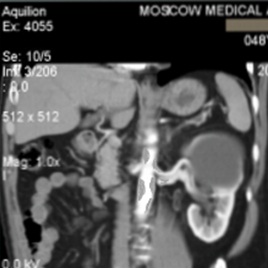 У данного больного имеет место анурия следующего типа. 
А. Преренальная. 
Б. Ренальная. 
В. Постренальная. 
Г. Ренопривная. 
Д. Токсическая.Методом выбора является 
А. Назначение диуретиков. 
Б. Гемодиализ. 
В. Катетеризация мочевого пузыря. 
Г. Ангиография с установкой стента с левую почечную артерию. 
Д. Пункционная нефростомия. 